المملكة العربية السعودية 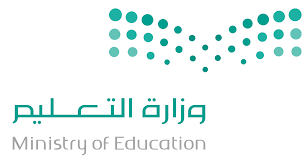 وزارة التعليم إدارة التعليم بمحافظة القنفذةمكتب التعليم بالمظيلف المتوسطة الأولى بالمظيلفملخص الحاسب الوحدة الأولى البرمجة :- إعطاء الأوامر والتعليمات للحاسب بلغة يفهمها وذلك لأداء مهمة معينة .البرنامج :- عبارة عن سلسلة من الأوامر المكتوبة بأحد لغات البرمجة والتي يتم تخزينها في ملف قابل للتنفيذ من قبل الحاسب .مستويات لغة البرمجة :- 1- لغات منخفضة المستوى : تحمل قيمتين فقط هما الصر والواحد2 – لغات عالية المستوى : تنقسم الى قسمين هما 1- لغات البرمجة الإجرائية . 2- لغات البرمجة بالكائنات .لغة السكراتش : هي لغة برمجة تسهل إنشاء القصص التفاعلية والألعاب والرسوم المتحركة ، بالإضافة إلى إمكانية مشاركة هذه المشاريع مع الآخرين على الويب .المقطع البرمجي :- هو عبارة عن مجموعة من اللبنات المتصلة بعضها ببعض لجعل الكائن يؤدي عملًا معينًا . قواعد البرمجة :- التتابع .الاختيار .التكرار.اسم اللغة إجرائية / برمجة بالكائنات /منخفضة المستوىمجال استخدامهاسي Cإجرائية من لغات البرمجة السائدةأنظمة التشغيل ، برمجة الألعاب بي اتش بيPHPديناميكية من لغات البرمجة السائدةتطبيقات الويب بايثون Python إجرائية وبرمجة بالكائنات  من لغات البرمجة السائدةمتعددة الأغراض ، يكثر استخدامها في ادارة النظام وتطبيقات الويب فيجوال بيسك Visual Basicبرمجة بالكائنات من لغات البرمجة السائدةتطبيقات سطح المكتبجافا Javaبرمجة بالكائنات من لغات البرمجة السائدةتطبيقات الأجهزة الذكية والألعابلغة الآلةمنخفضة المستوىلغةالتجميعمنخفضة المستوى